7th-9th Pre-algebra (Saxon 1/2)Suggested Grades:  7th – 8th  			Teacher:  Debbie StewartDay/Time:  Mondays  1:30 – 3:30		Cost:  $500/Year Class LengthClass Length:  2 hours      							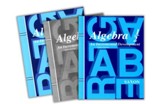 Schedule:  34-week scheduleRequired Materials:  *Saxon Algebra 1/2 (3rd ed.) Home Study Kit – $67.70 (on sale)                (www.cbd.com – Stock No. WW79499X)* Binder, spiral notebook paper, pencils, highlighters, calculator, protractor, compass, graph paper+++++++++++++++++++++++++++++++++++++++++++++++++++++++++++++++Summary:  God created math and created it to be fun! He designed life and its surroundings with precise details, including math. Containing 123 lessons, this text is the culmination of prealgebra mathematics, a full pre-algebra course and an introduction to geometry and discrete mathematics. Some topics covered include Prime and Composite numbers; fractions & decimals; order of operations, coordinates, exponents, square roots, ratios, algebraic phrases, probability, the Pythagorean Theorem and more.   Intended for grades 7-9.Books Needed: Algebra 1/2 Home Study Kit includes the hardcover student text, softcover answer key and softcover test booklet Homework:  We will cover 4 lessons a week and take a test almost every week.  Students will be assigned all of the “practice” set and some of the “problem set”.  There will be several in-class tests in order to give opportunities to learn to take tests in a controlled and timed environment.Grading:  Grades will be configured using tests, homework, and class participation.Teacher Background:  Mrs. Debbie Stewart attended Bowling Green State University where she earned a Bachelor of Science in Business Administration, majoring in Human Resource Management.  She then worked on a Masters Degree in Organizational Development.  She was employed for 7 years at James River Corporation in training and development at both the corporate and manufacturing level. She then transitioned into management at the manufacturing level.  Most recently, she worked for Deloitte & Touche as a consultant and later became an independent consultant.  She stopped working when she was pregnant with her second child and has homeschooled her children for 13 years.  She has taught and tutored math from the elementary level to algebra 1.  She also teaches business classes, logic, health and Bible.Contact Information:	 Debbie Stewart	602-677-8646		tazstew222@gmail.com  		      